It's that time again!!! Grab your jackets and mittens and come out to watch the Rye Holiday Parade! Sunday, December 4, at 1 PM.  Parade will start at Webster at Rye (795 Washington Rd) and will travel Washington Rd to the Rye Junior High School (501 Washington Rd).  Traffic will be slightly delayed during this time, so please seek an alternate route if necessary.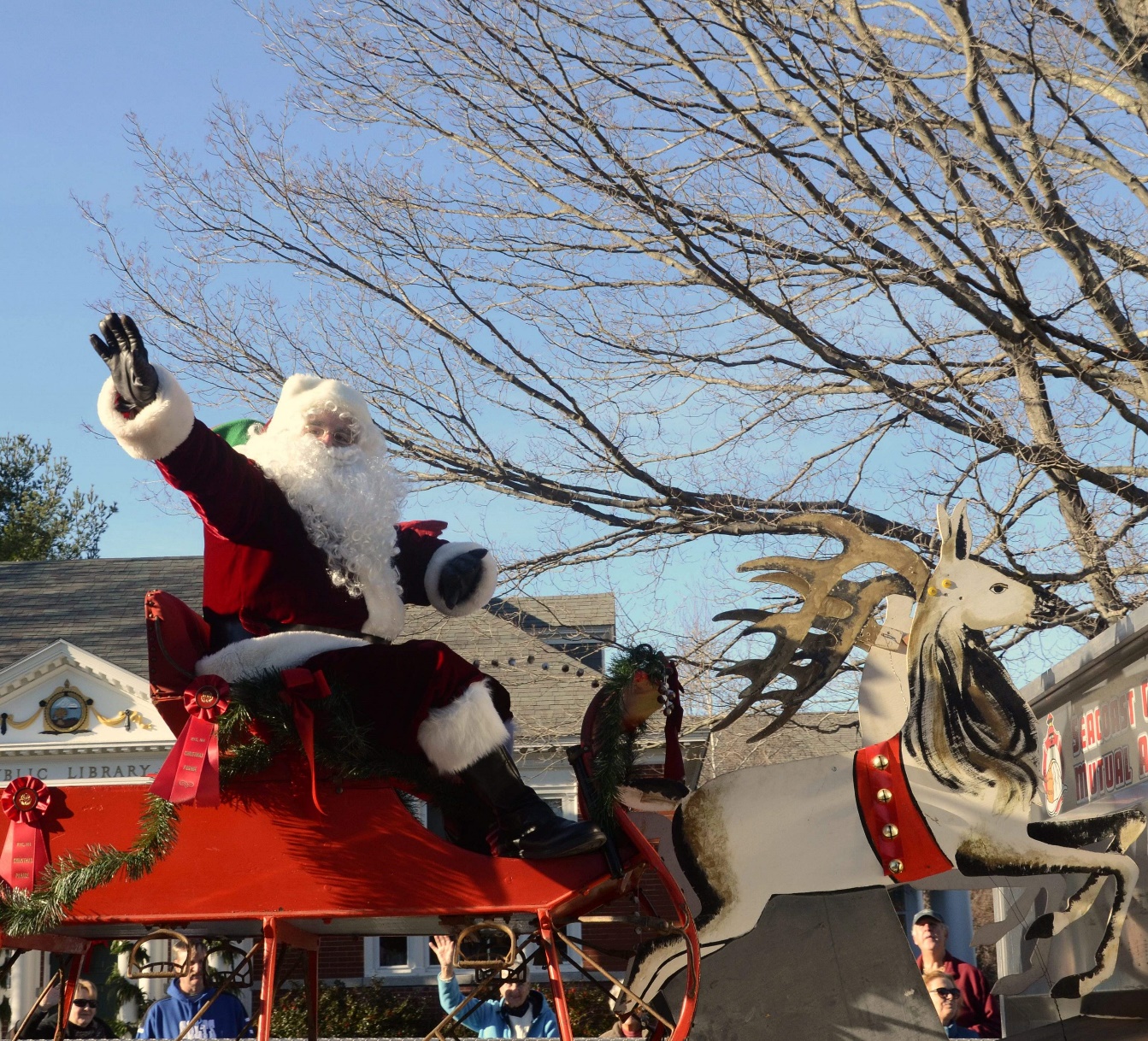 